Melvin SandersMelvin SandersMelvin SandersPERSONALIA 	Bonapartestraat 112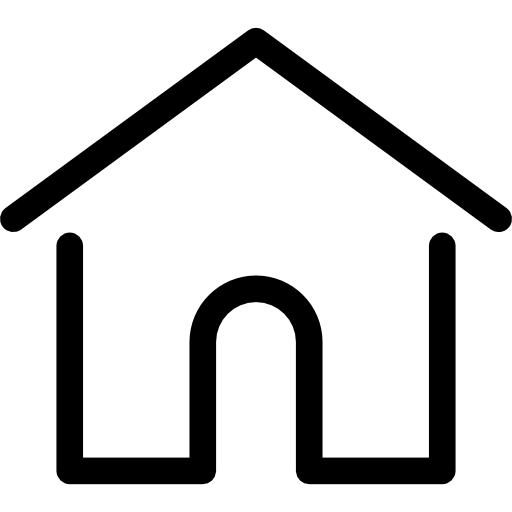 	1175 KS Hoofddorp 	Melvin.Sanders@fmail.com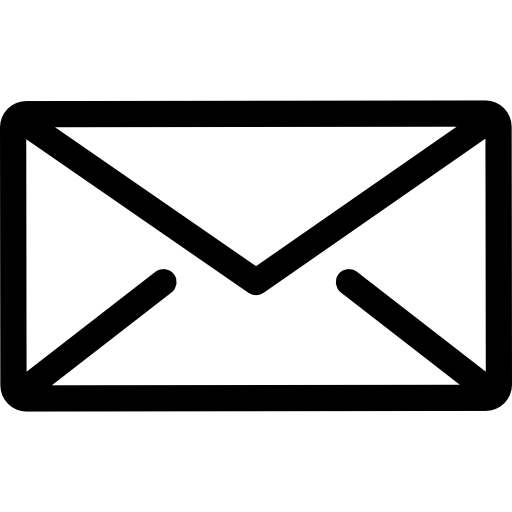 	06 123 456 78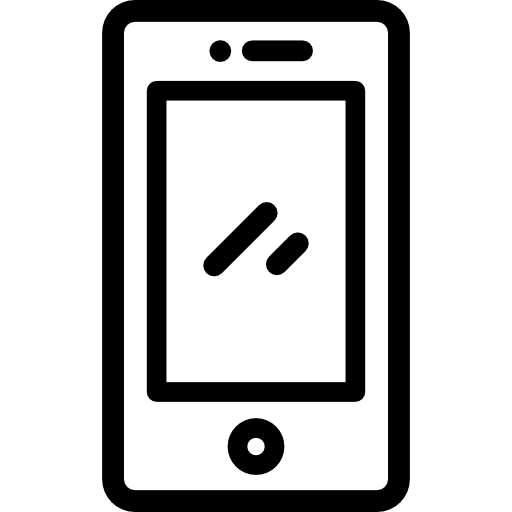  	Nederlandse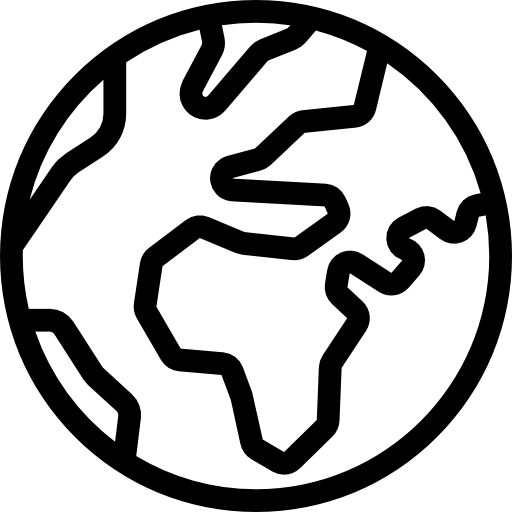 	14-02-1990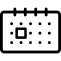 WERKERVARINGMomosa Elevators	AmsterdamServicemonteur (Service Technician Team)	2014-hedenMomosa Elevators is een toonaangevende en absolute marktleider in de wereld op het gebied van liften. Momosa is onderdeel van de Japanse Momosa Industrials Groep. De lift installaties van het bedrijf worden veelal in kantoren en hoogbouw woningen in heel Nederland gebruikt.Mijn werkzaamheden als servicemonteur bestonden uit het volgende:Periodieke onderhoudswerkzaamheden uitvoeren in het hele land waar de liftinstallaties in gebruik zijn van het bedrijf.Kleine vernieuwingen uitvoeren bij klanten met ons Service Technician Team.De klant informeren over de werkzaamheden, over de duur van het onderhoud of reparatie en ander gerelateerde informatie.Optreden als eerste aanspreekpunt bij vragen of complicaties namens Momosa naar de klant toe.Van der Klauw Installaties	ZaandamServicemonteur / Installateur	2010-2014Van der Klauw Installaties is onder andere licentiehouder en exclusieve serviceverlener van beveiligingsapparatuur van het Amerikaanse Grandvision Systems. Met een team van 33 servicemonteurs opereert het bedrijf in het gehele land en verleend service en levert installaties op projecten van uiteenlopende bouwbedrijven.Mijn werkzaamheden bestonden onder andere uit de volgende taken:Het aanbrengen van bekabeling en randapparatuur op (bouw)locaties.Het programmeren en instellen van installaties.De instructies en handleiding toelichten met betrekking tot de installaties aan de klanten.Eventuele storingen verhelpen van de beveiligingsinstallaties.Onderhoud en software updates verrichten van de installaties op locaties van de klanten.Als contactpersoon optreden door als eerste aanspreekpunt te fungeren voor klanten. Vragen beantwoorden via e-mail, telefoon of op bezoek bij klanten over de installaties.OPLEIDINGENROC Tilburg 2006-2010 TilburgInstallatietechniek, niveau 3Diploma behaaldBartholomeus College2002-2006 TilburgVMBO-kaderDiploma behaaldWERKERVARINGMomosa Elevators	AmsterdamServicemonteur (Service Technician Team)	2014-hedenMomosa Elevators is een toonaangevende en absolute marktleider in de wereld op het gebied van liften. Momosa is onderdeel van de Japanse Momosa Industrials Groep. De lift installaties van het bedrijf worden veelal in kantoren en hoogbouw woningen in heel Nederland gebruikt.Mijn werkzaamheden als servicemonteur bestonden uit het volgende:Periodieke onderhoudswerkzaamheden uitvoeren in het hele land waar de liftinstallaties in gebruik zijn van het bedrijf.Kleine vernieuwingen uitvoeren bij klanten met ons Service Technician Team.De klant informeren over de werkzaamheden, over de duur van het onderhoud of reparatie en ander gerelateerde informatie.Optreden als eerste aanspreekpunt bij vragen of complicaties namens Momosa naar de klant toe.Van der Klauw Installaties	ZaandamServicemonteur / Installateur	2010-2014Van der Klauw Installaties is onder andere licentiehouder en exclusieve serviceverlener van beveiligingsapparatuur van het Amerikaanse Grandvision Systems. Met een team van 33 servicemonteurs opereert het bedrijf in het gehele land en verleend service en levert installaties op projecten van uiteenlopende bouwbedrijven.Mijn werkzaamheden bestonden onder andere uit de volgende taken:Het aanbrengen van bekabeling en randapparatuur op (bouw)locaties.Het programmeren en instellen van installaties.De instructies en handleiding toelichten met betrekking tot de installaties aan de klanten.Eventuele storingen verhelpen van de beveiligingsinstallaties.Onderhoud en software updates verrichten van de installaties op locaties van de klanten.Als contactpersoon optreden door als eerste aanspreekpunt te fungeren voor klanten. Vragen beantwoorden via e-mail, telefoon of op bezoek bij klanten over de installaties.EIGENSCHAPPENCommunicatie 	Deskundigheid 	Flexibel 	Gedreven 	WERKERVARINGMomosa Elevators	AmsterdamServicemonteur (Service Technician Team)	2014-hedenMomosa Elevators is een toonaangevende en absolute marktleider in de wereld op het gebied van liften. Momosa is onderdeel van de Japanse Momosa Industrials Groep. De lift installaties van het bedrijf worden veelal in kantoren en hoogbouw woningen in heel Nederland gebruikt.Mijn werkzaamheden als servicemonteur bestonden uit het volgende:Periodieke onderhoudswerkzaamheden uitvoeren in het hele land waar de liftinstallaties in gebruik zijn van het bedrijf.Kleine vernieuwingen uitvoeren bij klanten met ons Service Technician Team.De klant informeren over de werkzaamheden, over de duur van het onderhoud of reparatie en ander gerelateerde informatie.Optreden als eerste aanspreekpunt bij vragen of complicaties namens Momosa naar de klant toe.Van der Klauw Installaties	ZaandamServicemonteur / Installateur	2010-2014Van der Klauw Installaties is onder andere licentiehouder en exclusieve serviceverlener van beveiligingsapparatuur van het Amerikaanse Grandvision Systems. Met een team van 33 servicemonteurs opereert het bedrijf in het gehele land en verleend service en levert installaties op projecten van uiteenlopende bouwbedrijven.Mijn werkzaamheden bestonden onder andere uit de volgende taken:Het aanbrengen van bekabeling en randapparatuur op (bouw)locaties.Het programmeren en instellen van installaties.De instructies en handleiding toelichten met betrekking tot de installaties aan de klanten.Eventuele storingen verhelpen van de beveiligingsinstallaties.Onderhoud en software updates verrichten van de installaties op locaties van de klanten.Als contactpersoon optreden door als eerste aanspreekpunt te fungeren voor klanten. Vragen beantwoorden via e-mail, telefoon of op bezoek bij klanten over de installaties.IT-KENNISMicrosoft Office	Flybird 	Communica 	WERKERVARINGMomosa Elevators	AmsterdamServicemonteur (Service Technician Team)	2014-hedenMomosa Elevators is een toonaangevende en absolute marktleider in de wereld op het gebied van liften. Momosa is onderdeel van de Japanse Momosa Industrials Groep. De lift installaties van het bedrijf worden veelal in kantoren en hoogbouw woningen in heel Nederland gebruikt.Mijn werkzaamheden als servicemonteur bestonden uit het volgende:Periodieke onderhoudswerkzaamheden uitvoeren in het hele land waar de liftinstallaties in gebruik zijn van het bedrijf.Kleine vernieuwingen uitvoeren bij klanten met ons Service Technician Team.De klant informeren over de werkzaamheden, over de duur van het onderhoud of reparatie en ander gerelateerde informatie.Optreden als eerste aanspreekpunt bij vragen of complicaties namens Momosa naar de klant toe.Van der Klauw Installaties	ZaandamServicemonteur / Installateur	2010-2014Van der Klauw Installaties is onder andere licentiehouder en exclusieve serviceverlener van beveiligingsapparatuur van het Amerikaanse Grandvision Systems. Met een team van 33 servicemonteurs opereert het bedrijf in het gehele land en verleend service en levert installaties op projecten van uiteenlopende bouwbedrijven.Mijn werkzaamheden bestonden onder andere uit de volgende taken:Het aanbrengen van bekabeling en randapparatuur op (bouw)locaties.Het programmeren en instellen van installaties.De instructies en handleiding toelichten met betrekking tot de installaties aan de klanten.Eventuele storingen verhelpen van de beveiligingsinstallaties.Onderhoud en software updates verrichten van de installaties op locaties van de klanten.Als contactpersoon optreden door als eerste aanspreekpunt te fungeren voor klanten. Vragen beantwoorden via e-mail, telefoon of op bezoek bij klanten over de installaties.TALENNederlands 	Engels 	Duits 	WERKERVARINGMomosa Elevators	AmsterdamServicemonteur (Service Technician Team)	2014-hedenMomosa Elevators is een toonaangevende en absolute marktleider in de wereld op het gebied van liften. Momosa is onderdeel van de Japanse Momosa Industrials Groep. De lift installaties van het bedrijf worden veelal in kantoren en hoogbouw woningen in heel Nederland gebruikt.Mijn werkzaamheden als servicemonteur bestonden uit het volgende:Periodieke onderhoudswerkzaamheden uitvoeren in het hele land waar de liftinstallaties in gebruik zijn van het bedrijf.Kleine vernieuwingen uitvoeren bij klanten met ons Service Technician Team.De klant informeren over de werkzaamheden, over de duur van het onderhoud of reparatie en ander gerelateerde informatie.Optreden als eerste aanspreekpunt bij vragen of complicaties namens Momosa naar de klant toe.Van der Klauw Installaties	ZaandamServicemonteur / Installateur	2010-2014Van der Klauw Installaties is onder andere licentiehouder en exclusieve serviceverlener van beveiligingsapparatuur van het Amerikaanse Grandvision Systems. Met een team van 33 servicemonteurs opereert het bedrijf in het gehele land en verleend service en levert installaties op projecten van uiteenlopende bouwbedrijven.Mijn werkzaamheden bestonden onder andere uit de volgende taken:Het aanbrengen van bekabeling en randapparatuur op (bouw)locaties.Het programmeren en instellen van installaties.De instructies en handleiding toelichten met betrekking tot de installaties aan de klanten.Eventuele storingen verhelpen van de beveiligingsinstallaties.Onderhoud en software updates verrichten van de installaties op locaties van de klanten.Als contactpersoon optreden door als eerste aanspreekpunt te fungeren voor klanten. Vragen beantwoorden via e-mail, telefoon of op bezoek bij klanten over de installaties.INTERESSESNetflix 	Uiteten	 Wandelen 	WERKERVARINGMomosa Elevators	AmsterdamServicemonteur (Service Technician Team)	2014-hedenMomosa Elevators is een toonaangevende en absolute marktleider in de wereld op het gebied van liften. Momosa is onderdeel van de Japanse Momosa Industrials Groep. De lift installaties van het bedrijf worden veelal in kantoren en hoogbouw woningen in heel Nederland gebruikt.Mijn werkzaamheden als servicemonteur bestonden uit het volgende:Periodieke onderhoudswerkzaamheden uitvoeren in het hele land waar de liftinstallaties in gebruik zijn van het bedrijf.Kleine vernieuwingen uitvoeren bij klanten met ons Service Technician Team.De klant informeren over de werkzaamheden, over de duur van het onderhoud of reparatie en ander gerelateerde informatie.Optreden als eerste aanspreekpunt bij vragen of complicaties namens Momosa naar de klant toe.Van der Klauw Installaties	ZaandamServicemonteur / Installateur	2010-2014Van der Klauw Installaties is onder andere licentiehouder en exclusieve serviceverlener van beveiligingsapparatuur van het Amerikaanse Grandvision Systems. Met een team van 33 servicemonteurs opereert het bedrijf in het gehele land en verleend service en levert installaties op projecten van uiteenlopende bouwbedrijven.Mijn werkzaamheden bestonden onder andere uit de volgende taken:Het aanbrengen van bekabeling en randapparatuur op (bouw)locaties.Het programmeren en instellen van installaties.De instructies en handleiding toelichten met betrekking tot de installaties aan de klanten.Eventuele storingen verhelpen van de beveiligingsinstallaties.Onderhoud en software updates verrichten van de installaties op locaties van de klanten.Als contactpersoon optreden door als eerste aanspreekpunt te fungeren voor klanten. Vragen beantwoorden via e-mail, telefoon of op bezoek bij klanten over de installaties.